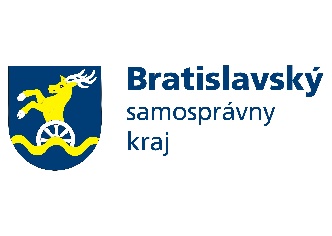 Spojená školaPankúchova 6, Bratislava 851 04vyhlasujeV Ý Z V U na predloženie ponuky v rámci zadávania zákazky s nízkou hodnotou (ďaľej ako „súťaž“ alebo „prieskum trhu“) v zmysle § 117 zákona č. 343/2015 Z. z.  o verejnom obstarávaní a o zmene a doplnení niektorých zákonov v znení neskorších predpisov (ďaľej ako „ZVO“)Zadávacie podmienky k predmetu zákazky: Dodávka, montáž a inštalácia IKT technológií do 9 nových tried a školskej knižnice  VŠEOBECNÉ INFORMÁCIEIdentifikácia verejného obstarávateľaNázov verejného obstarávateľa	Spojená škola, Pankúchova 6, BratislavaSídlo verejného obstarávateľa			Pankúchova 6, Bratislava 85104IČO:			532 42 742 DIČ:			2121 3134 14Kontaktná osoba: Meno, priezvisko, funkcia		Ing. Lenka Peschlová, ekonómka školyE-mail:  				peschlova@gympaba.skPredmet zákazkyPredmet zákazky: Predmetom zákazky je zabezpečenie všetkých dodávok a služieb/prác súvisiacich s dodávkou,  montážou a inštaláciou IKT technológií do 9 nových tried a školskej knižnice v priestoroch Spojenej školy, Pankúchova 6, Bratislava, a to v súlade s opisom predmetu zákazky a obchodnými podmienkami plnenia predmetu zákazky, ktoré sú bližšie špecifikované v týchto zadávacích podmienkach súťaže.CPV:30231300-0 Zobrazovacie jednotky32342000-2 Reproduktory, 32351000-8 Príslušenstvo k zvukovým a videozariadeniam. 45255400-3 Montážne práceOpis predmetu zákazky: Predmetom tohto prieskumu trhu je výber najvhodnejšej spoločnosti / ponuky, ktorá zabezpečí predmet zákazky definovaný v bode 2 týchto zadávacích podmienok zákazky.Podrobné vymedzenie predmetu a rozsahu zákazky je v Prílohe č. 1 týchto zadávacích podmienok zákazky.Cieľom zákazky je uzatvorenie zmluvy na zabezpečenie činností definovaných v týchto zadávacích podmienkach súťaže medzi verejným obstarávateľom a úspešným uchádzačom za splnenia zadávacích podmienok zákazky (ďalej len „podmienky“) a postupom definovaným v týchto podmienkach.Podmienky plneniaNa predmet zákazky uvedený v bode 2 bude vystavená Objednávka na úspešného uchádzača.Miestom plnenia/uskutočnenia predmetu zákazky je: Spojená škola, Pankúchova 6, Bratislava 851 04Lehota plnenia predmetu zákazky: 30.09. 2021Predpokladaná hodnota zákazky: 14 732,67 EUR  bez DPHPodmienky účasti pre uchádzačov4.1 Uchádzač musí spĺňať všetky nasledovné podmienky týkajúce sa osobného postavenia.Verejného obstarávania sa môže zúčastniť len ten, kto spĺňa podmienky účasti týkajúce sa osobného postavenia podľa § 32 ods.1 písm. e) a f) zákona č. 343/2015 Z. z. o verejnom obstarávaní a o zmene a doplnení niektorých zákonov v znení neskorších predpisov (ďalej len "zákon o VO" alebo "zákon").Požaduje sa predloženie originálov alebo úradne overených kópií dokladov preukazujúcich splnenie podmienok účasti osobného postavenia, ktoré sa preukazujú podľa § 32 ods. 2 písm. e) a f), resp. ods. 4 a ods. 5 zákona o VO.Doklady preukazujúce splnenie podmienok účasti podľa § 32 ods. 1 písm. e) a f) zákona o VO je možné nahradiť podľa § 152 zákona o VO potvrdením o zapísaní do zoznamu hospodárskych subjektov.Z dôvodu použitia údajov vedených v informačných systémoch verejnej správy v súlade s § 32 ods.3 zákona o VO a použitia údajov vedených v informačných systémoch Úradu pre verejné obstarávanie a zverejnených na stránke Úradu pre verejné obstarávanie nie je uchádzač (so sídlom v SR) povinný predkladať doklady preukazujúce splnenie podmienky osobného postavenia podľa §32 ods.1 písm. e) a f) zákona o VO. Splnenie podmienky osobného postavenia podľa § 32 ods. 1 písm. e) zákona o VO bude overovaná verejným obstarávateľom z informačných systémov verejnej správy.Splnenie podmienky osobného postavenia podľa § 32 ods. 1 písm. f) zákona o VO bude overovaná verejným obstarávateľom z údajov zverejnených na stránke Úradu pre verejné obstarávanie.V prípade uchádzača, ktorého tvorí skupina dodávateľov zúčastnená vo verejnom obstarávaní, sa požaduje preukázanie splnenia podmienok účasti týkajúcich sa osobného postavenia za každého člena skupiny osobitne.Splnenie predmetných podmienok účasti podľa § 32 ods. 1 písm. e) zákona o VO preukazuje člen skupiny len vo vzťahu k tej časti predmetu zákazky, ktorú má zabezpečiť. V prípade, že verejný obstarávateľ bude mať pochybnosti o tom, že uchádzač spĺňa podmienky účasti podľa § 32 ods. 1 písm. e) a f) zákona o VO, požiada uchádzača o predloženie dokladov preukazujúcich splnenie týchto spochybnených podmienok účasti.Verejný obstarávateľ upozorňuje uchádzača na skutočnosť, že podľa § 117 ods. 5 zákona o VO nesmie verejný obstarávateľ uzavrieť zmluvu s uchádzačom,  ktorý  nespĺňa  podmienky účasti podľa § 32 ods. 1 písm. e) a f) alebo ak u neho existuje dôvod na vylúčenie podľa § 40 ods. 6 písm. f) tohto zákona.Obhliadka miesta plnenia predmetu ponuky a VYSVETĽOVANIE ZADÁVACÍCH PODMIENOK ZÁKAZKYObhliadka miesta plnenia predmetu ponuky sa nepožaduje.V záujme zachovania princípov transparentnosti a rovnakého zaobchádzania, záujemcom nebudú poskytované žiadne informácie zo strany verejného obstarávateľa. V prípade nejasností zadávacích podmienok zákazky umožňuje verejný obstarávateľ uchádzačovi predložiť žiadosť o vysvetlenie zadávacích podmienok zákazky prostredníctvom mailu na mailovú adresu peschlova@gympaba.skObsah ponukyPonuka predložená uchádzačom bude obsahovať:doklady preukazujúce splnenie podmienok účasti (osobné postavenie) uvedených v bode 4.1 týchto podmienok zákazky v prípade, že uchádzačom je zahraničná osobavyplnený a oprávnenou osobou podpísaný Formulár pre prieskum trhu podľa Prílohy č. 3 týchto podmienok súťaže,vyplnené a oprávnenou osobou podpísané Obchodné podmienky plnenia predmetu zákazky podľa prílohy č.4 týchto podmienok vrátane oceneného výkazu výmer, ktorý tvorí samostatnú prílohu.Ak ponuku predkladá skupina dodávateľov:čestné vyhlásenie o vytvorení skupiny dodávateľov,plnomocenstvo, v ktorom uchádzač preukazuje splnomocnenie pre konanie v mene skupiny dodávateľov.V prípade podpisu ponuky, alebo dokumentov oprávnenou osobou s výnimkou štatutára, verejný obstarávateľ požaduje listinu (splnomocnenie) preukazujúcu oprávnenie tejto osoby konať v mene uchádzača.Miesto, lehota a spôsob predkladania ponuky, lehota viazanosti ponukyUchádzač doručí ponuku na mailovú adresu kontaktnej osoby verejného obstarávateľa podľa bodu 1 týchto podmienok súťaže.Spôsob doručenia: elektronicky (mailom)Ponuka a ďalšie doklady a dokumenty pri výbere uchádzača sa predkladajú v štátnom jazyku (t. j. v slovenskom jazyku). Doklady, ktoré tvoria súčasť obsahu ponuky uchádzačov vo verejnom obstarávaní so sídlom mimo územia Slovenskej republiky, musia byť predložené v pôvodnom jazyku, a súčasne musia byť preložené do štátneho jazyka, t. j. do slovenského jazyka (neplatí pre uchádzačov, ktorí majú sídlo v Českej republike. V takomto prípade doklady môžu byť predložené v pôvodnom, tzn. v českom jazyku)Lehota na doručenie ponúk je do 17.09.2021 do 12:00 hod. Ponuky predložené po lehote na predkladanie ponúk nebudú akceptované a vyhodnocované.Uchádzač je svojou ponukou viazaný do 30.09.2021.Otváranie a preskúmanie ponúkVšetky ponuky predložené v lehote na predkladanie ponúk sa otvoria naraz, po uplynutí lehoty na predkladanie ponúk. Otváranie ponúk bude neverejné.Verejný obstarávateľ si vyhradzuje právo vyhodnotiť splnenie podmienok účasti po vyhodnotení kritérií na vyhodnotenie ponúk.Verejný obstarávateľ si vyhradzuje právo vyhodnotiť splnenie podmienok účasti a požiadaviek na predmet zákazky len u uchádzača, ktorý sa po vyhodnotení kritérií na vyhodnotenie ponúk umiestnil na prvom mieste v poradí. Ak uchádzač, ktorý sa po vyhodnotení kritérií umiestnil na prvom mieste v poradí, nepredložil niektorý z požadovaných dokladov, ktorým preukazuje splnenie podmienok účasti, alebo nespĺňa podmienky účasti, alebo jeho ponuka nezodpovedá podmienkam pre realizáciu zákazky, a tieto nedostatky nebolo možné odstrániť vysvetlením, resp. doplnením ponuky na základe výzvy verejného obstarávateľa, nebude jeho ponuka ďalej vyhodnocovaná a verejný obstarávateľ vyhodnotí ponuku uchádzača, ktorý sa umiestnil na ďalšom mieste v poradí.Hodnotenie splnenia podmienok uvedených v bode 4 Výzvy bude založené na posúdení predložených dokladov.Platnou ponukou je ponuka, ktorá obsahuje náležitosti uvedené v bode 6 Výzvy, neobsahuje žiadne obmedzenia alebo výhrady, ktoré sú v rozpore s požiadavkami a podmienkami uvedenými vo Výzve a neobsahuje také skutočnosti, ktoré sú v rozpore so všeobecne záväznými právnymi predpismi.V prípade nejasnosti, pochybnosti a potreby objasnenia ponúk, prípadne potreby ich doplnenia zo strany verejného obstarávateľa, požiada verejný obstarávateľ uchádzača o vysvetlenie, resp. doplnenie svojej ponuky v lehote určenej verejným obstarávateľom.KRITÉRIA NA VYHODNOTENIE PONÚKPonuky uchádzačov budú vyhodnocované podľa kritéria na hodnotenie ponúk uvedeného v bode 9.2 a Prílohe č. 5 týchto podmienok. Kritérium na hodnotenie ponúk je: Celková cena za uskutočnenie predmetu zákazky v EUR s DPH.9.3     Verejný obstarávateľ si vyhradzuje právo odmietnuť ponuku uchádzača, ktorého návrh na plnenie v EUR s DPH presahuje maximálny zdroj finančných prostriedkov, ktorým disponuje verejný obstarávateľ na požadovaný predmet zákazky.9.4 	Verejný obstarávateľ si vyhradzuje právo odmietnuť všetky predložené ponuky.9.5 	Verejný obstarávateľ si vyhradzuje právo zmeniť podmienky súťaže. 9.6 	Verejný obstarávateľ zašle oznámenie o výsledku súťaže uchádzačom, ktorí predložili ponuky v lehote na predkladanie ponúk v lehote viazanosti ponúk.9.7 	Uchádzač zaslaním ponuky bezvýhradne akceptuje všetky podmienky súťaže.9.8 	Uchádzač nemá právo si uplatniť u verejného obstarávateľa akékoľvek náklady, ktoré mu vznikli v súvislosti so zrušením súťaže, zmenou podmienok súťaže alebo akýmkoľvek rozhodnutím verejného obstarávateľa.Obchodné podmienky Plnenie bude vykonávané na základe uzatvornej zmluvy s úspešným uchádzačom. O ďalšom postupe bude uchádzač informovaný verejným obstarávateľom v lehote viazanosti ponúk.Zrušenie súťažeVerejný obstarávateľ si vyhradzuje právo súťaž zrušiť bez uvedenia dôvodu. Informácia o zrušení bude zverejnená rovnakým spôsobom ako bola súťaž vyhlásená. Dôvernosť a ochrana osobných údajovVerejný obstarávateľ počas priebehu tohto prieskumu trhu nebude poskytovať alebo zverejňovať informácie o obsahu ponúk ani uchádzačom, ani žiadnym iným tretím osobám až do vyhodnotenia ponúk.Informácie, ktoré uchádzač v ponuke označí za dôverné, nebudú zverejnené alebo inak použité bez predchádzajúceho súhlasu uchádzača.Verejný obstarávateľ sa zaväzuje, že osobné údaje poskytnuté uchádzačom budú spracovávané a chránené podľa zákona č. 18/2018 Z. z. o ochrane osobných údajov a o zmene a doplnení niektorých zákonov.V Bratislave, 08.09.2021	  	         PaedDr. Butler Zuzana                                                                                                                                                    Riaditeľ/ka OvzPZoznam príloh:Príloha č.1:   Podrobný opis predmetu zákazkyPríloha č.2:   Čestné vyhláseniaPríloha č.3:   Formulár pre zákazku s nízkou hodnotouPríloha č.4:   Obchodné podmienky plnenia predmetu zákazkyPríloha č.5:   Spôsob uplatnenia hodnotiacich kritérií a spôsob určenia cenySamostatné prílohy:Výkaz výmer na ocenenieprílohyPríloha 1	Opis predmetu zákazkyPredmet zákazky:Predmetom zákazky je zabezpečenie všetkých dodávok a prác súvisiacich s dodávkou,  montážou a inštaláciou IKT technológií do 9 nových tried a školskej knižnice v priestoroch Spojenej školy, Pankúchova 6, Bratislava a to v súlade s opisom predmetu zákazky, vypracovanou projektovou dokumentáciou/výkazom výmer a obchodnými podmienkami plnenia predmetu zákazky. Konkrétne ide o nákup nových, nepoužívaných IKT technológií kompatibilnými s existujúcimi technológiami a príslušenstva podľa zoznamu jednotlivých položiek uvedenom v tejto prílohe,  vrátane balenia, dopravy, vyloženia na konkrétne pracovisko uvedené v objednávke a montáže.Miesto realizácie:Spojená škola, Pankúchova 6, BratislavaPredmet zákazky zahŕňa:V prípade, že verejný obstarávateľ požaduje dodať v rámci opisu predmetu zákazky / predložených dokumentov konkrétny výrobok, výrobný postup, značku, patent, typ, alebo odkazuje na konkrétnu krajinu, oblasť alebo miesto pôvodu alebo výroby, uchádzač je v súlade s § 42 ods. 3 zákona o verejnom obstarávaní oprávnený predložiť ponuku aj na technický a funkčný ekvivalent.Za technický a funkčný ekvivalent sa považuje taká ponuka (riešenie), ktorá spĺňa úžitkové, prevádzkové a funkčné charakteristiky, ktoré sú nevyhnutné na zabezpečenie účelu, na ktoré je obstarávaný predmet zákazky určený (viď rozhodnutie Rady Úradu pre verejné obstarávanie č. 503-9000/2014-KR/5 zo dňa 03.03.2014).V prípade, že verejný obstarávateľ požaduje dodať v rámci opisu predmetu zákazky / predložených dokumentov konkrétny výrobok, výrobný postup, značku, patent, typ, alebo odkazuje na konkrétnu krajinu, oblasť alebo miesto pôvodu alebo výroby, verejný obstarávateľ vyžaduje, aby uchádzač už vo svojej ponuke predložil dôkaz o ekvivalentnosti ním navrhovanej ponuky (riešenia) s predmetom zákazky definovaným v rámci opisu predmetu zákazky (viď rozsudok SD EÚ vo veci C 14/17 z 12. júla 2018).Za technický a funkčný ekvivalent sa nepovažuje najmä taká ponuka (riešenie), s ktorého prijatím / plnením by boli spojené ďalšie vyvolané neprimerané náklady na strane verejného obstarávateľa.Na predmet zákazky nie je vypracovaná projektová dokumentácia.Príloha 2Čestné vyhlásenieo vytvorení skupiny dodávateľovPodpísaní zástupcovia uchádzačov uvedených v tomto vyhlásení týmto vyhlasujeme, že za účelom predloženia ponuky v súťaži na predmet zákazky „Dodávka, montáž a inštalácia IKT technológií do 9 nových tried a školskej knižnice“ a predkladáme spoločnú ponuku. Skupina pozostáva z nasledovných samostatných právnych subjektov:V prípade, že naša spoločná ponuka bude úspešná a bude verejným obstarávateľom prijatá, súhlasíme, aby Objednávka bola uzatvorená/vyhotovená so/na splnomocneným zástupcom/splnomocneného zástupcu skupiny uchádzačov, ktorým je   ............................Zároveň vyhlasujeme, že všetky skutočnosti uvedené v tomto vyhlásení sú pravdivé a úplné. Sme si vedomí právnych následkov uvedenia nepravdivých alebo neúplných skutočností uvedených v tomto vyhlásení v zmysle Podmienok súťaže (vylúčenie zo súťaže), vrátane zodpovednosti za škodu spôsobenú verejnému obstarávateľovi v zmysle všeobecne záväzných právnych predpisov platných v Slovenskej republike.V......................... dňa...............Príloha 3     FORMULÁR PRE PRIESKUM TRHUVÝKAZ VÝMER NA OCENENIEPredmet zákazky: Dodávka, montáž a inštalácia IKT technológií do 9 nových tried a školskej knižnice  (podľa špecifikácie v Prílohe 1 – Opis predmetu zákazky)Identifikačné údaje uchádzača:Názov: vyplní uchádzačSídlo: vyplní uchádzačIČO: vyplní uchádzačKontaktná osoba: vyplní uchádzačTelefón: vyplní uchádzačEmail: vyplní uchádzač…………...…...…………						………….........…......…………    	         Dátum							Podpis oprávnenej osobyPríloha 4  OBCHODNĚ PODMIENY PLNENIA PREDMETU ZÁKAZKY„Dodávka, montáž a inštalácia IKT technológií do 9 nových tried a školskej knižnice“Realizácia predmetu zákazky bude uskutočnená na základe objednávky.ObjednávateľSpojená škola, Pankúchova 6, BratislavaPankúchova 6851 04 Bratislava IČO: 532 42 742DIČ: 2121 3134 14Dodávateľ:Obchodné meno: Vyplní uchádzačAdresa sídla: Vyplní uchádzačIČO: Vyplní uchádzačMeno kontaktnej osoby: Vyplní uchádzač	Tel.: Vyplní uchádzačMail: Vyplní uchádzačPredmet objednávky:Dodávateľ sa zaväzuje zrealizovať celý rozsah predmetu zákazky, ktorý je bližšie špecifikovaný v časti „Podrobný opis predmetu zákazky“.Cena objednávky	Celková cena objednávky je  vyplní uchádzač EUR bez DPH, t.j. vyplní uchádzač EUR s DPH za celý predmet zákazky v súlade s predloženým návrhom na plnenie / rozpisom celkovej ceny za celý predmet objednávky.  Podrobný rozpis ceny:Ako podrobný rozpis ceny budú slúžiť položkový rozpis dodávok a prác, ktorý uchádzač predkladal ako súčasť ponuky.Podmienky plneniaPlnenie predmetu zákazky najneskôr do 2 týždňov odo dňa vyhotovenia objednávky a jej doručenia dodávateľovi. Platobné podmienkyPodkladom pre platbu bude faktúra vystavená dodávateľom na podklade objednávateľom potvrdeného odovzdávajúceho a preberacieho protokolu po splnení predmetu objednávky. Lehota splatnosti vystavenej faktúry je 30 dní a začína plynúť dňom jej doručenia objednávateľovi. V prípade, ak vo faktúre budú uvedené údaje v rozpore s touto objednávkou, alebo nebude obsahovať všetky potrebné náležitosti v zmysle platných predpisov, je to dôvod na odmietnutie faktúry a jej vrátenie na prepracovanie. Nová lehota splatnosti začne plynúť až po doručení novej faktúry objednávateľovi.  Spoločné ustanoveniaDodávateľ dodá nový, doposiaľ nepoužitý tovar.Objednávateľ si vyhradzuje právo prevziať tovar spĺňajúci všetky funkčné a technické vlastnosti stanovené v technickej špecifikácii predmetu zákazky, ktorý je nový, originálny, funkčný bez zjavných nedostatkov, dodaný v kompletnom stave a v požadovanom množstve. V opačnom prípade si Objednávateľ vyhradzuje právo nepodpísať dodací list, neprevziať dodaný tovar podľa tejto objednávky, nezaplatiť cenu za riadne nedodaný tovar podľa tejto objednávky a odstúpiť od tejto objednávky pre podstatné porušenie tejto objednávky.V prípade, že Dodávateľ v deň predkladania cenovej kalkulácie Objednávateľovi nie je platcom DPH a následne po vyhotovení objednávky sa stane platcom DPH, nemá nárok na zvýšenie ceny predmetu zákazky o hodnotu DPH.Ak je Dodávateľ identifikovaný pre DPH v inom členskom štáte EÚ a tovar bude do SR prepravený z iného členského štátu EÚ, tento Dodávateľ nebude pri plnení Zmluvy fakturovať DPH. Vo svojej Kontraktačnej ponuke však musí uviesť príslušnú sadzbu a výšku DPH podľa zákona č. 222/2004 Z. z. a cenu vrátane DPH. Objednávateľ nie je zdaniteľnou osobou a v tomto prípade je/bude registrovaný pre DPH podľa § 7 zákona č. 222/2004 Z. z. a bude povinný odviesť DPH v SR podľa zákona č. 222/2004 Z. z.Faktúra musí obsahovať všetky náležitosti v súlade so zákonom č. 222/2004 Z. z. o dani z pridanej hodnoty v znení neskorších predpisov.Právne vzťahy osobitne neupravené touto objednávkou sa riadia príslušnými ustanoveniami Obchodného zákonníka a súvisiacimi právnymi predpismi.Záručné podmienky: Záruka 24 mesiacov odo dňa odovzdania a prevzatia predmetu zákazky. Dodavateľ berie na vedomie, že uzatvára tento zmluvný vzťah s objednávateľom ako orgánom spravujúcim majetok Bratislavského samosprávneho kraja, ktorý v zmysle základných princípov zákona č. 211/2000 Z. z. o slobodnom prístupe k informáciám a o zmene niektorých zákonov (zákon o slobode informácií) v znení neskorších predpisov „čo nie je tajné, je verejné“ a „prevažujúci verejný záujem nad obchodnými a ekonomickými záujmami osôb“, na základe dobrovoľnosti nad rámec povinnosti uloženej zákonom o slobode informácií zverejňuje všetky informácie, ktoré sa získali za verejné financie alebo sa týkajú používania verejných financií alebo nakladania s majetkom Bratislavského samosprávneho kraja a štátu za účelom zvyšovania transparentnosti samosprávy pre občanov a kontroly verejných financií občanmi a na základe tejto skutočnosti výslovne súhlasí so zverejnením tejto objednávky, resp. jej prípadných dodatkov, vrátane jej všetkých príloh, a to v plnom rozsahu (obsah, náležitosti, identifikácia zmluvných strán, osobné údaje, obchodné tajomstvo, fakturačné údaje, a iné), na internetovej stránke objednávateľa za účelom zvyšovania transparentnosti samosprávy pre občanov a kontroly verejných financií občanmi. Tento súhlas sa udeľuje bez akýchkoľvek výhrad a bez časového obmedzenia.Dátum: ……………….                                                    		 …………………………………. podpis oprávnenej osoby uchádzačaPríloha 5	Spôsob uplatnenia hodnotiacich kritérií a spôsob určenia cenyVerejný obstarávateľ posúdi v rámci vyhodnocovania ponúk ponuky uchádzačov, ktoré boli zaradené do vyhodnotenia. Verejný obstarávateľ bude hodnotiť ponuky uchádzačov podľa kritéria:Celková cena za celý predmet zákazky v EUR s DPHÚspešný bude ten uchádzač, ktorý predloží/požaduje najnižšiu (celkovú) cenu uskutočnenie/zhotovenie predmetu zákazky v EUR s DPH. Poradie uchádzačov sa zostaví podľa výšky ponukovej ceny vzostupne od 1 po x, kde x je počet uchádzačov.Uchádzač celkovú ponúkanú cenu uvedie do „Formulára pre prieskum trhu“- Príloha č. 3 Výzvy.Spôsob určenia ceny:Uchádzačom navrhovaná cena za uskutočnenie/zhotovenie požadovaného predmetu zákazky, uvedená v ponuke uchádzača, bude vyjadrená v eurách (EUR).V cene za uskutočnenie/zhotovenie celého predmetu zákazky uvedenej v ponuke uchádzača budú započítané všetky náklady uchádzača súvisiace s realizáciou predmetu zákazky (napr. dopravné náklady, režijné náklady, mzdové náklady a pod.). Cena musí zahŕňať všetky náklady uchádzača na riadne uskutočnenie/zhotovenie predmetu zákazky.Uchádzač uvedie cenu zaokrúhlenú na 2 desatinné miesta. Ak je uchádzač platiteľom dane z pridanej hodnoty (ďalej len DPH), navrhovanú cenu uvedie v zložení:navrhovaná cena bez DPHnavrhovaná cena vrátane DPHAk uchádzač nie je platiteľom DPH, na túto skutočnosť upozorní. Verejný obstarávateľ bude ponúknutú cenu považovať za konečnú. V prípade, ak uchádzač ku dňu predkladania ponuky nie je platcom DPH, avšak po uzatvorení zmluvného vzťahu sa ním stane, nemá nárok na zvýšenie celkovej ceny predmetu zákazky, t. j. v prípade zmeny postavenia uchádzača na platcu DPH, je ním predložená celková cena konečná a nemenná a bude považovaná za cenu na úrovni s DPH.P.č.Názov položkyšpecifikáciaPožadované množstvo1Interaktívna tabuľa Ovládanie perom alebo prstom pre 6 používateľov súčasne, pomer strán 4:3, rozmery tabule min:1700x1300mm, uhlopriečka prac.plochy min: 2050mm, príslušenstvo: min 4 interaktívne perá, slovenská lokalizácia SW tabule a pomocníka, rozpoznávanie rukopisu a geom.tvarov, možnosť úpravy ovlád.panelu, súčasťou tovaru montážna sada na stenu92Dataprojektor s krátkou projekčnou vzdialenosťouTechnológia DLP alebo LCD, minimálne natívne rozlíšenie XGA 1024x768, minimálny svet.výkon 3400 ANSI Im, kontrast minimálne 15000:1, konektivita minimálne 1xHDMI, životnosť svetelného zdroja v ECO režime minimálne 10000 hodín93Držiak na projektorUniverzálny držiak na projektor na stenu, nastaviteľný min 800-1200 mm, nosnosť min 10kg95OzvučenieKonfigurácia 2.0 výkon  minimálne 20+20W RMS, integrovaný zosilňovač, rozhranie: 3,5mm jack, frekv.rozsah: 100Hz-20kHz96Držiak na reproduktorNosnosť min 10kg, celokovové prevedenie, súčasťou tovaru montážna sada187Dataprojektor samostatný + príslušenstvoTechnológia DLP alebo LCD, minimálne natívne rozlíšenie 1920x1080, minimálny svet.výkon 4000 ANSI lm, kontrast minimálne 15000:1, konektivita minimálne 1xHDMI, životnosť svetelného zdroja v ECO režime minimálne 10000 hodín18Plátno s elektrickým ovládanímUhlopriečka minimálne 135´´, pomer strán 16:9, diaľkové ovládanie19Montáž, inštalácia a dopravakomplet 1Obchodné menoSídlo/miesto podnikaniaIČO: ................................................meno a priezvisko, funkciapodpis1Obchodné menoSídlo/miesto podnikaniaIČO: ................................................meno a priezvisko, funkciapodpisSpojená škola, Pankúchova 6, Bratislava Pankúchova 6, Bratislava 851 04Spojená škola, Pankúchova 6, Bratislava Pankúchova 6, Bratislava 851 04Spojená škola, Pankúchova 6, Bratislava Pankúchova 6, Bratislava 851 04Spojená škola, Pankúchova 6, Bratislava Pankúchova 6, Bratislava 851 04Spojená škola, Pankúchova 6, Bratislava Pankúchova 6, Bratislava 851 04Spojená škola, Pankúchova 6, Bratislava Pankúchova 6, Bratislava 851 04FORMULÁR PRE PRIESKUM TRHUna predloženie ponuky v zákazke s nízkou hodnotou v zmysle § 117 zákona č. 343/2015 Z. z. o verejnom obstarávaní a o zmene a doplnení niektorých zákonov v znení neskorších predpisovFORMULÁR PRE PRIESKUM TRHUna predloženie ponuky v zákazke s nízkou hodnotou v zmysle § 117 zákona č. 343/2015 Z. z. o verejnom obstarávaní a o zmene a doplnení niektorých zákonov v znení neskorších predpisovFORMULÁR PRE PRIESKUM TRHUna predloženie ponuky v zákazke s nízkou hodnotou v zmysle § 117 zákona č. 343/2015 Z. z. o verejnom obstarávaní a o zmene a doplnení niektorých zákonov v znení neskorších predpisovFORMULÁR PRE PRIESKUM TRHUna predloženie ponuky v zákazke s nízkou hodnotou v zmysle § 117 zákona č. 343/2015 Z. z. o verejnom obstarávaní a o zmene a doplnení niektorých zákonov v znení neskorších predpisovFORMULÁR PRE PRIESKUM TRHUna predloženie ponuky v zákazke s nízkou hodnotou v zmysle § 117 zákona č. 343/2015 Z. z. o verejnom obstarávaní a o zmene a doplnení niektorých zákonov v znení neskorších predpisovFORMULÁR PRE PRIESKUM TRHUna predloženie ponuky v zákazke s nízkou hodnotou v zmysle § 117 zákona č. 343/2015 Z. z. o verejnom obstarávaní a o zmene a doplnení niektorých zákonov v znení neskorších predpisovŽiadame Vás o vypracovanie záväznej ponuky na predmet zákazky:Žiadame Vás o vypracovanie záväznej ponuky na predmet zákazky:Žiadame Vás o vypracovanie záväznej ponuky na predmet zákazky:Identifikačné údaje uchádzačavyplní uchádzačIdentifikačné údaje uchádzačavyplní uchádzačIdentifikačné údaje uchádzačavyplní uchádzač„Dodávka, montáž a inštalácia IKT technológií do 9 nových tried a školskej knižnice“„Dodávka, montáž a inštalácia IKT technológií do 9 nových tried a školskej knižnice“„Dodávka, montáž a inštalácia IKT technológií do 9 nových tried a školskej knižnice“Identifikačné údaje uchádzačavyplní uchádzačIdentifikačné údaje uchádzačavyplní uchádzačIdentifikačné údaje uchádzačavyplní uchádzačOpis a rozsah predmetu zákazkyOpis a rozsah predmetu zákazkyOpis a rozsah predmetu zákazkyIdentifikačné údaje uchádzačavyplní uchádzačIdentifikačné údaje uchádzačavyplní uchádzačIdentifikačné údaje uchádzačavyplní uchádzačPredmetom tejto zákazky je výber najvhodnejšej spoločnosti, ktorá zabezpečí plnenie predmetu zákazky.Bližšia špecifikácia predmetu zákazky je uvedená v Prílohe č. 1 Výzvy. Kritérium pre hodnotenie ponúk je bližšie špecifikované v Prílohe č. 5 Výzvy. Predmetom tejto zákazky je výber najvhodnejšej spoločnosti, ktorá zabezpečí plnenie predmetu zákazky.Bližšia špecifikácia predmetu zákazky je uvedená v Prílohe č. 1 Výzvy. Kritérium pre hodnotenie ponúk je bližšie špecifikované v Prílohe č. 5 Výzvy. Predmetom tejto zákazky je výber najvhodnejšej spoločnosti, ktorá zabezpečí plnenie predmetu zákazky.Bližšia špecifikácia predmetu zákazky je uvedená v Prílohe č. 1 Výzvy. Kritérium pre hodnotenie ponúk je bližšie špecifikované v Prílohe č. 5 Výzvy. Názov:Sídlo:IČO:IČ DPH:Kontaktná osoba:Telefón:Email:Názov:Sídlo:IČO:IČ DPH:Kontaktná osoba:Telefón:Email:Názov:Sídlo:IČO:IČ DPH:Kontaktná osoba:Telefón:Email:Miesto realizácie predmetu zákazky:Spojená škola, Pankúchova 6, BratislavaSpojená škola, Pankúchova 6, BratislavaSpojená škola, Pankúchova 6, BratislavaSpojená škola, Pankúchova 6, BratislavaSpojená škola, Pankúchova 6, BratislavaTermín plnenia predmetu zákazky:30.09.202130.09.202130.09.202130.09.202130.09.2021Kontaktná osoba:Ing. Lenka Peschlová, ekonómka, Ing. Lenka Peschlová, ekonómka, Ing. Lenka Peschlová, ekonómka, Ing. Lenka Peschlová, ekonómka, Ing. Lenka Peschlová, ekonómka, Podmienky účasti:Špecifikované v bode č. 4 Výzvy Špecifikované v bode č. 4 Výzvy Špecifikované v bode č. 4 Výzvy Špecifikované v bode č. 4 Výzvy Špecifikované v bode č. 4 Výzvy Predpokladaná hodnota zákazky:14 732,67 EUR  bez DPH14 732,67 EUR  bez DPH14 732,67 EUR  bez DPH14 732,67 EUR  bez DPH14 732,67 EUR  bez DPHNázov zákazkyCelková cena za celý predmet zákazky v EUR bez DPHCelková cena za celý predmet zákazky v EUR bez DPHCelková cena za celý predmet zákazky v EUR bez DPHCelková cena za celý predmet zákazky v EUR s DPHCelková cena za celý predmet zákazky v EUR s DPH„Dodávka, montáž a inštalácia IKT technológií do 9 nových tried a školskej knižnice  “Vyplní uchádzačVyplní uchádzačVyplní uchádzačVyplní uchádzačVyplní uchádzačVyplní uchádzač………………………DátumVyplní uchádzač………………………DátumVyplní uchádzač………………………DátumVyplní uchádzač………………………Podpis oprávnenej osobyZáväzná platnosť ponuky do:30.09.202130.09.202130.09.202130.09.202130.09.2021Termín na doručenie ponúk:17.09.2021 do 12:00 hod. 17.09.2021 do 12:00 hod. 17.09.2021 do 12:00 hod. 17.09.2021 do 12:00 hod. 17.09.2021 do 12:00 hod. Spôsob predkladania ponúk:Vašu záväznú ponuku nám zašlite na adresu:elektronicky – prostredníctvom e-mailuelektronicky – prostredníctvom e-mailuelektronicky – prostredníctvom e-mailuelektronicky – prostredníctvom e-mailuelektronicky – prostredníctvom e-mailuSpôsob predkladania ponúk:Vašu záväznú ponuku nám zašlite na adresu:peschlova@gympaba.skpeschlova@gympaba.skpeschlova@gympaba.skpeschlova@gympaba.skpeschlova@gympaba.skPoznámka: Ak uchádzač nie je platcom DPH, na túto skutočnosť upozorní. Verejný obstarávateľ bude ponúknutú cenu považovať za konečnú. Verejný obstarávateľ si vyhradzuje právo neakceptovať ponuky zaslané po lehote na predkladanie ponúk. Verejný obstarávateľ si vyhradzuje právo zmeniť podmienky tejto zákazky s nízkou hodnotou alebo ju zrušiť. Verejný obstarávateľ si vyhradzuje právo odmietnuť všetky predložené ponuky a nezadať zákazku žiadnemu z uchádzačov.Uchádzač zaslaním ponuky súhlasí so všetkými podmienkami verejného obstarávateľa uvedenými vo Výzve na predloženie ponuky, v obchodných podmienkach a v tomto formulári pre zákazku s nízkou hodnotou.Uchádzač nemá právo si uplatniť u verejného obstarávateľa akékoľvek náklady, ktoré mu vznikli v súvislosti so zrušením tejto zákazky, zmenou podmienok alebo v súvislosti s akýmkoľvek rozhodnutím verejného obstarávateľa.Poznámka: Ak uchádzač nie je platcom DPH, na túto skutočnosť upozorní. Verejný obstarávateľ bude ponúknutú cenu považovať za konečnú. Verejný obstarávateľ si vyhradzuje právo neakceptovať ponuky zaslané po lehote na predkladanie ponúk. Verejný obstarávateľ si vyhradzuje právo zmeniť podmienky tejto zákazky s nízkou hodnotou alebo ju zrušiť. Verejný obstarávateľ si vyhradzuje právo odmietnuť všetky predložené ponuky a nezadať zákazku žiadnemu z uchádzačov.Uchádzač zaslaním ponuky súhlasí so všetkými podmienkami verejného obstarávateľa uvedenými vo Výzve na predloženie ponuky, v obchodných podmienkach a v tomto formulári pre zákazku s nízkou hodnotou.Uchádzač nemá právo si uplatniť u verejného obstarávateľa akékoľvek náklady, ktoré mu vznikli v súvislosti so zrušením tejto zákazky, zmenou podmienok alebo v súvislosti s akýmkoľvek rozhodnutím verejného obstarávateľa.Poznámka: Ak uchádzač nie je platcom DPH, na túto skutočnosť upozorní. Verejný obstarávateľ bude ponúknutú cenu považovať za konečnú. Verejný obstarávateľ si vyhradzuje právo neakceptovať ponuky zaslané po lehote na predkladanie ponúk. Verejný obstarávateľ si vyhradzuje právo zmeniť podmienky tejto zákazky s nízkou hodnotou alebo ju zrušiť. Verejný obstarávateľ si vyhradzuje právo odmietnuť všetky predložené ponuky a nezadať zákazku žiadnemu z uchádzačov.Uchádzač zaslaním ponuky súhlasí so všetkými podmienkami verejného obstarávateľa uvedenými vo Výzve na predloženie ponuky, v obchodných podmienkach a v tomto formulári pre zákazku s nízkou hodnotou.Uchádzač nemá právo si uplatniť u verejného obstarávateľa akékoľvek náklady, ktoré mu vznikli v súvislosti so zrušením tejto zákazky, zmenou podmienok alebo v súvislosti s akýmkoľvek rozhodnutím verejného obstarávateľa.Poznámka: Ak uchádzač nie je platcom DPH, na túto skutočnosť upozorní. Verejný obstarávateľ bude ponúknutú cenu považovať za konečnú. Verejný obstarávateľ si vyhradzuje právo neakceptovať ponuky zaslané po lehote na predkladanie ponúk. Verejný obstarávateľ si vyhradzuje právo zmeniť podmienky tejto zákazky s nízkou hodnotou alebo ju zrušiť. Verejný obstarávateľ si vyhradzuje právo odmietnuť všetky predložené ponuky a nezadať zákazku žiadnemu z uchádzačov.Uchádzač zaslaním ponuky súhlasí so všetkými podmienkami verejného obstarávateľa uvedenými vo Výzve na predloženie ponuky, v obchodných podmienkach a v tomto formulári pre zákazku s nízkou hodnotou.Uchádzač nemá právo si uplatniť u verejného obstarávateľa akékoľvek náklady, ktoré mu vznikli v súvislosti so zrušením tejto zákazky, zmenou podmienok alebo v súvislosti s akýmkoľvek rozhodnutím verejného obstarávateľa.Poznámka: Ak uchádzač nie je platcom DPH, na túto skutočnosť upozorní. Verejný obstarávateľ bude ponúknutú cenu považovať za konečnú. Verejný obstarávateľ si vyhradzuje právo neakceptovať ponuky zaslané po lehote na predkladanie ponúk. Verejný obstarávateľ si vyhradzuje právo zmeniť podmienky tejto zákazky s nízkou hodnotou alebo ju zrušiť. Verejný obstarávateľ si vyhradzuje právo odmietnuť všetky predložené ponuky a nezadať zákazku žiadnemu z uchádzačov.Uchádzač zaslaním ponuky súhlasí so všetkými podmienkami verejného obstarávateľa uvedenými vo Výzve na predloženie ponuky, v obchodných podmienkach a v tomto formulári pre zákazku s nízkou hodnotou.Uchádzač nemá právo si uplatniť u verejného obstarávateľa akékoľvek náklady, ktoré mu vznikli v súvislosti so zrušením tejto zákazky, zmenou podmienok alebo v súvislosti s akýmkoľvek rozhodnutím verejného obstarávateľa.Poznámka: Ak uchádzač nie je platcom DPH, na túto skutočnosť upozorní. Verejný obstarávateľ bude ponúknutú cenu považovať za konečnú. Verejný obstarávateľ si vyhradzuje právo neakceptovať ponuky zaslané po lehote na predkladanie ponúk. Verejný obstarávateľ si vyhradzuje právo zmeniť podmienky tejto zákazky s nízkou hodnotou alebo ju zrušiť. Verejný obstarávateľ si vyhradzuje právo odmietnuť všetky predložené ponuky a nezadať zákazku žiadnemu z uchádzačov.Uchádzač zaslaním ponuky súhlasí so všetkými podmienkami verejného obstarávateľa uvedenými vo Výzve na predloženie ponuky, v obchodných podmienkach a v tomto formulári pre zákazku s nízkou hodnotou.Uchádzač nemá právo si uplatniť u verejného obstarávateľa akékoľvek náklady, ktoré mu vznikli v súvislosti so zrušením tejto zákazky, zmenou podmienok alebo v súvislosti s akýmkoľvek rozhodnutím verejného obstarávateľa.P.č.Názov položkyPožadované množstvoCena za jednotku  bez DPHCena spolu          bez DPHCena spolu             s DPH1Interaktívna tabuľa 9vyplní uchádzačvyplní uchádzačvyplní uchádzač2Dataprojektor s krátkou projekčnou vzdialenosťou9vyplní uchádzačvyplní uchádzačvyplní uchádzač3Držiak na projektor9vyplní uchádzačvyplní uchádzačvyplní uchádzač4Ozvučenie9vyplní uchádzačvyplní uchádzačvyplní uchádzač5Držiak na reproduktor18vyplní uchádzačvyplní uchádzačvyplní uchádzač6Dataprojektor samostatný + príslušenstvo1vyplní uchádzačvyplní uchádzačvyplní uchádzač7Plátno s elektrickým ovládaním1vyplní uchádzačvyplní uchádzačvyplní uchádzač8Montáž, inštalácia a doprava1vyplní uchádzačvyplní uchádzačvyplní uchádzačCelková cena za uskutočnenie predmetu zákazky v EUR s DPHvyplní uchádzač